MENSAJE DE S.E. LA PRESIDENTA DE LA REPÚBLICA CON EL QUE INICIA UN PROYECTO DE ACUERDO QUE APRUEBA EL ACUERDO ENTRE EL GOBIERNO DE LA REPÚBLICA DE CHILE Y EL GOBIERNO DE LA REPÚBLICA SOCIALISTA DE VIETNAM PARA EL LIBRE EJERCICIO DE ACTIVIDADES REMUNERADAS POR PARTE DE FAMILIARES DEPENDIENTES DE MIEMBROS DEL PERSONAL DIPLOMÁTICO, CONSULAR, ADMINISTRATIVO Y TÉCNICO DE SUS MISIONES DIPLOMÁTICAS, OFICINAS CONSULARES Y REPRESENTACIONES PERMANENTES ANTE ORGANIZACIONES INTERNACIONALES, SUSCRITO EN HANÓI, EL 9 DE NOVIEMBRE DE 2017.Santiago, 28 de febrero de 2018.MENSAJE Nº 394-365/Honorable Cámara de Diputados:A S.E. EL PRESIDENTEDE  LA  H.CÁMARA DEDIPUTADOSTengo el honor de someter a vuestra consideración el “Acuerdo entre el Gobierno de la República de Chile y el Gobierno de la República Socialista de Vietnam para el Libre Ejercicio de Actividades Remuneradas por parte de Familiares Dependientes de Miembros del Personal Diplomático, Consular, Administrativo y Técnico de sus Misiones Diplomáticas, Oficinas Consulares y Representaciones Permanentes ante Organizaciones Internacionales”, suscrito en Hanói, el 9 de noviembre de 2017.ANTECEDENTESEste instrumento establece el marco jurídico para el ejercicio de una actividad remunerada a los familiares dependientes del personal diplomático, consular, técnico y administrativo de las Misiones Diplomáticas y Oficinas Consulares, sobre la base de un tratamiento recíproco.Con ello, se reconocen los vínculos de amistad y el interés de ambas Partes de permitir el mejoramiento de las condiciones de vida de dichos familiares, haciendo posible, asimismo, una mayor integración entre las sociedades de Chile y de Vietnam.  ESTRUCTURA Y CONTENIDOEste Acuerdo consta de un Preámbulo, el cual señala los motivos por los cuales las Partes decidieron suscribirlo, y 12 Artículos, donde se despliegan las normas que conforman su cuerpo principal y dispositivo.En el Preámbulo las Partes, como se expresará anteriormente, manifiestan el interés de ambos Estados de permitir la libre realización de actividades remuneradas y de facilitar la contratación de los familiares dependientes del personal destinado en Misiones Diplomáticas, Oficinas Consulares y Representaciones Permanentes sobre la base de un tratamiento recíproco.El Artículo 1 autoriza a los familiares dependientes del personal diplomático, consular, administrativo y técnico asignado a las Misiones Diplomáticas, Oficinas Consulares o Representaciones Permanentes ante Organizaciones Internacionales de Chile en Vietnam y de Vietnam en Chile, para realizar actividades remuneradas en el Estado receptor, sujetos a la autorización que habrá de otorgarse en conformidad con las disposiciones de este Acuerdo.Seguidamente, el Artículo 2 precisa lo que significa familiar dependiente, con el objeto de lograr una mejor aplicación del presente Acuerdo.El Artículo 3, por su parte preceptúa que no habrá restricciones en cuanto a la naturaleza o tipo de trabajo que se podrá desempeñar. Sin embargo, agrega esta disposición, en profesiones o actividades que requieran calificaciones especiales, los familiares dependientes deberán cumplir con las normas que rijan el ejercicio de dichas profesiones o actividades en el Estado receptor, como asimismo, indica que se podrá negar la autorización por motivos de seguridad, cuando sólo se pueda contratar a nacionales de la Parte receptora.A continuación, el Artículo 4 regula las solicitudes de autorización para ejercer actividades remuneradas, las cuales deberán ser presentadas mediante Nota Verbal por la respectiva Misión Diplomática, Oficina Consular o Representación Permanente de la Parte que envía a la autoridad competente del Ministerio de Relaciones Exteriores de la Parte receptora, en cuyo caso corresponderá, para la República de Chile, a la Dirección General de Protocolo, y en el caso de la República Socialista de Vietnam, al Departamento de Protocolo del Estado.El Artículo 5 fija el alcance de la inmunidad de que goza el familiar dependiente, disponiendo que no será aplicable a ninguna acción u omisión que resulte del ejercicio de la actividad remunerada, quedando dichos actos sometidos a la jurisdicción civil y administrativa del Estado receptor.En cuanto a la inmunidad de jurisdicción penal de que goza el familiar dependiente, el Artículo 6 prevé que continuará aplicándose a cualquier acto, aún realizado en el desempeño de la actividad remunerada, sin embargo, el Estado receptor puede solicitar que renuncie a la inmunidad y la Parte que envía considerará seriamente la solicitud de renuncia.  Dicha renuncia, en todo caso, no se extenderá a la ejecución de la sentencia, para lo cual se precisa una renuncia específica, en la cual el Estado acreditante deberá considerar seriamente la posibilidad de renunciar a esta última inmunidad.El Artículo 7 dispone que si un familiar dependiente se dedica a una actividad remunerada en el Estado receptor, él estará sujeto a la legislación aplicable que rige las materias tributarias y previsionales de ese Estado en relación con el ejercicio de esa actividad remunerada.	En el Artículo 8 se consigna que las disposiciones del presente Acuerdo no implicarán un reconocimiento de títulos, grados o estudios entre las Partes.A su turno, el Artículo 9 recoge las situaciones en las cuales se podrá poner término a cualquier autorización para ejercer actividades remuneradas en la Parte receptora.En el Artículo 10 las Partes se comprometen a adoptar cualquier medida que estimen necesaria para la implementación del presente Acuerdo.Finalmente, en los artículos 11 y 12 se contienen las clausulas finales, usuales en este tipo de tratados, que norman, respectivamente: vigencia, denuncia, entrada en vigor y modificación.	En mérito de lo expuesto, solicito a Vuestras Señorías aprobar el siguiente.PROYECTO DE ACUERDO“ARTÍCULO ÚNICO.- Apruébase el “Acuerdo entre el Gobierno de la República de Chile y el Gobierno de la República Socialista de Vietnam para el Libre Ejercicio de Actividades Remuneradas, por parte de Familiares Dependientes de Miembros del Personal Diplomático, Consular, Administrativo y Técnico de sus Misiones Diplomáticas, Oficinas Consulares y Representaciones Permanentes ante Organizaciones Internacionales”, suscrito en Hanói, el 9 de noviembre de 2017.”.Dios guarde a V.E.,MICHELLE BACHELET JERIAPresidenta de la República HERALDO MUÑOZ VALENZUELAMinistro de Relaciones Exteriores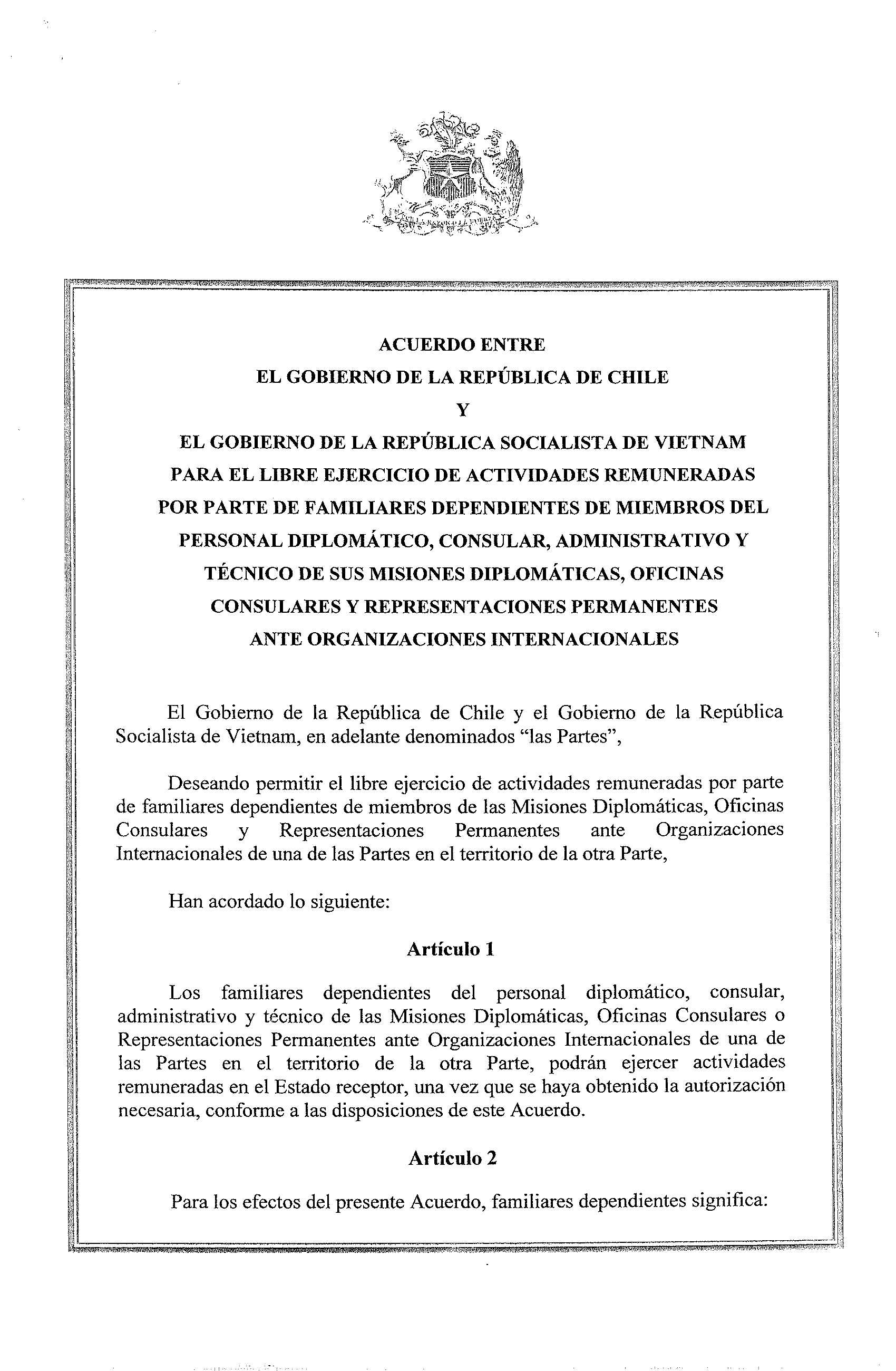 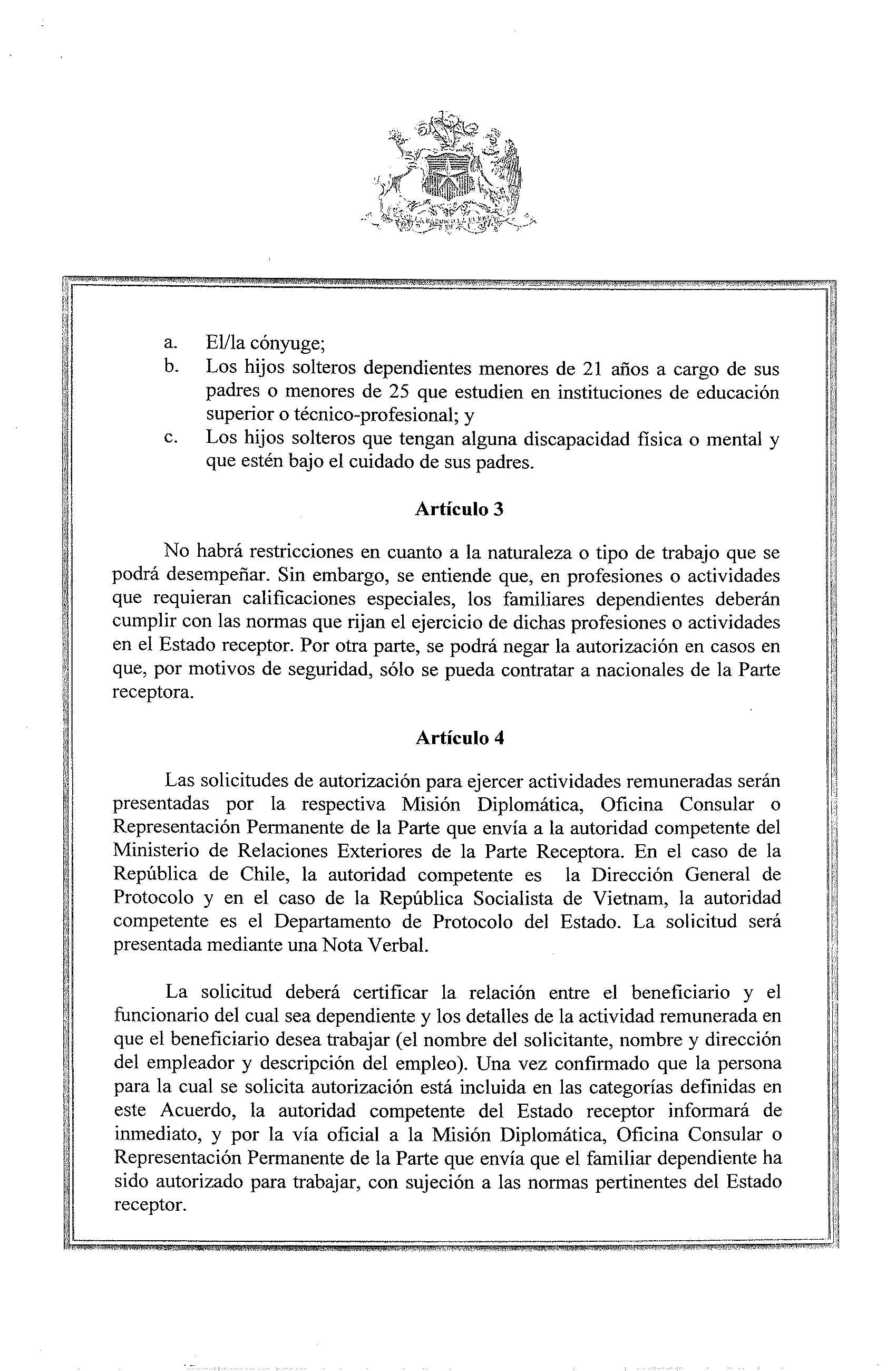 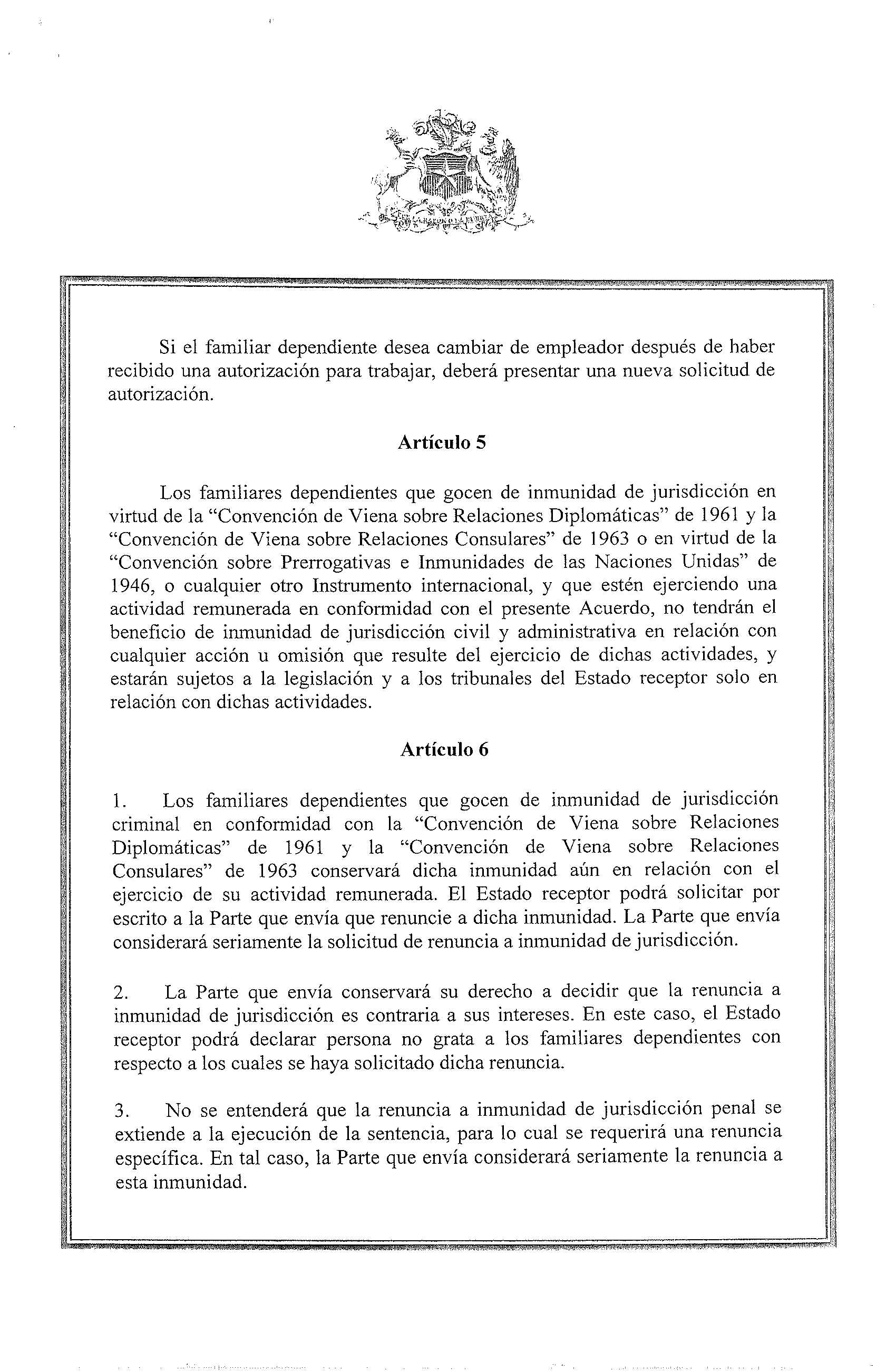 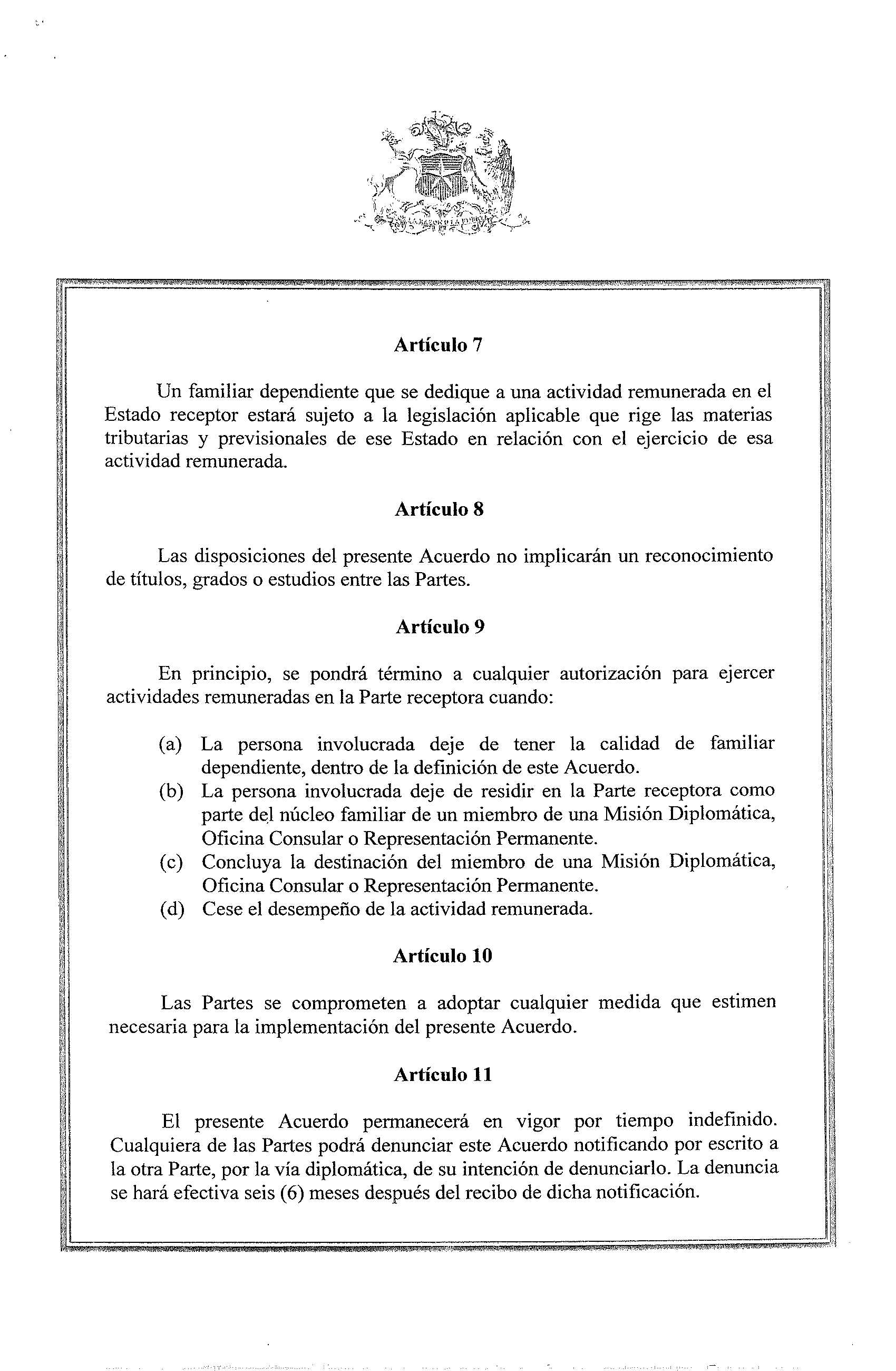 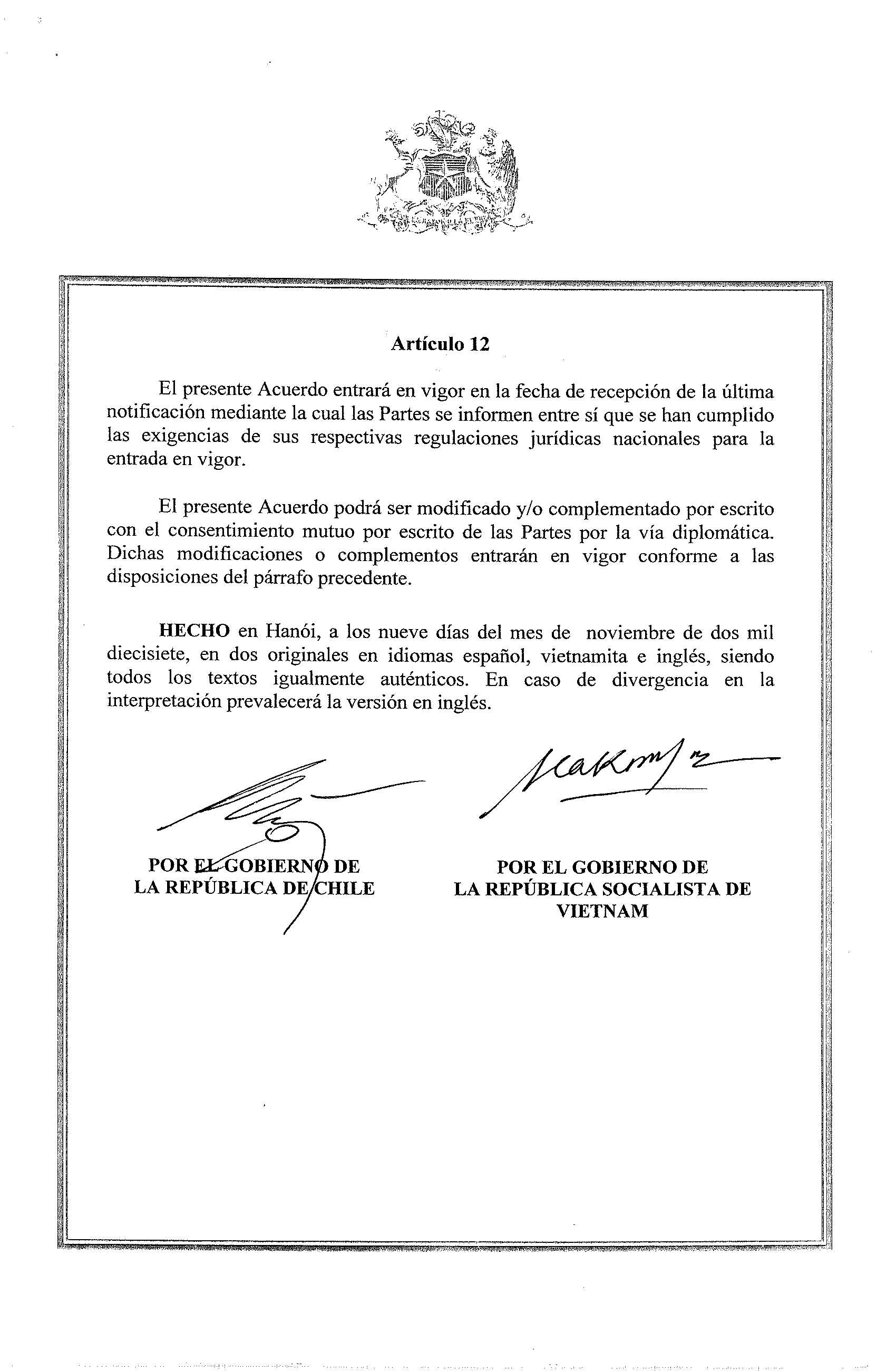 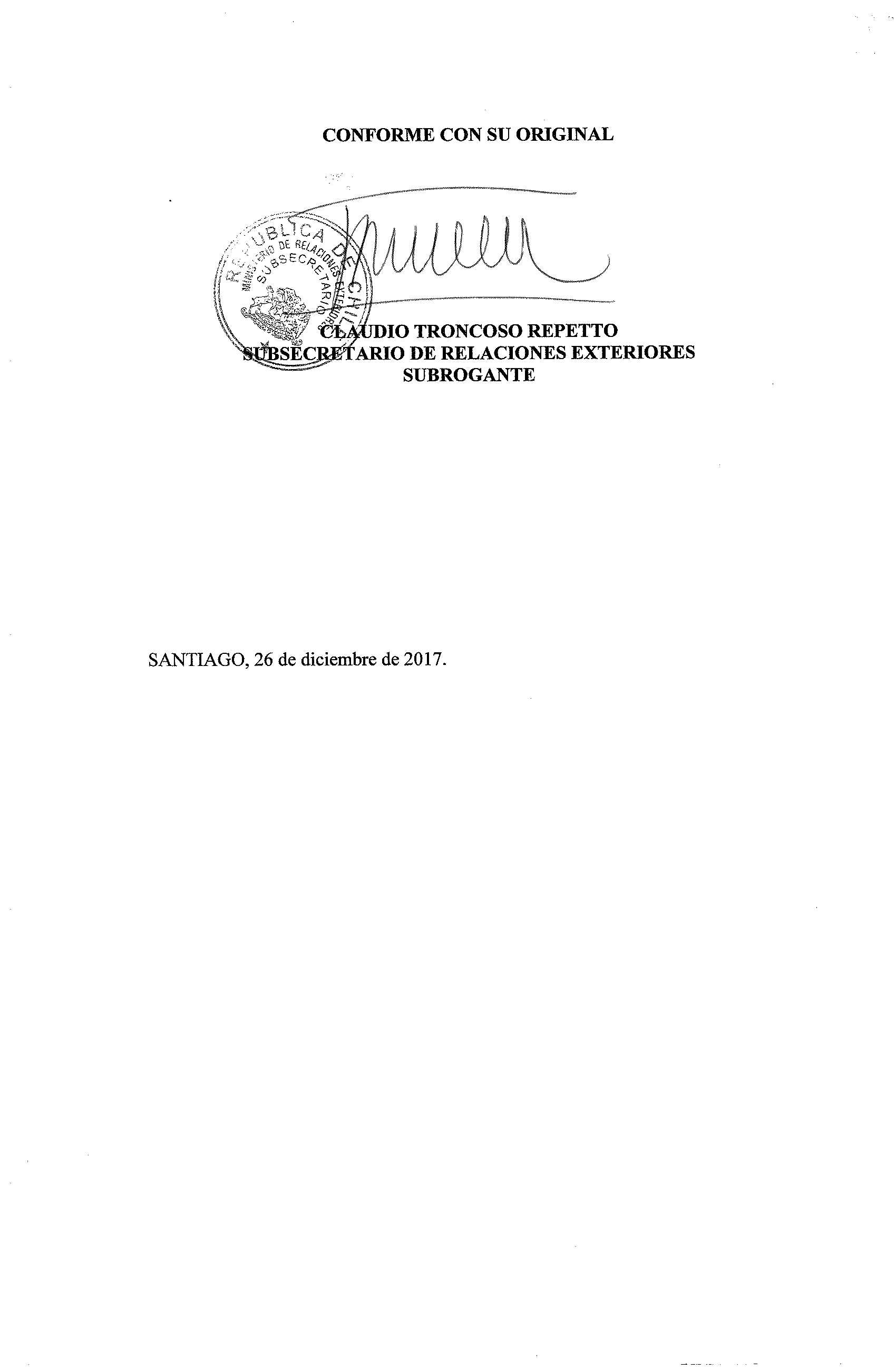 